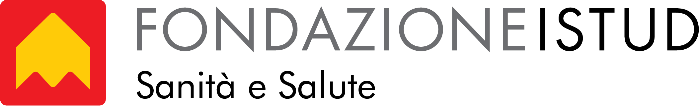 La Fondazione ISTUDLa Fondazione ISTUD è una Scuola di Management indipendente accreditata dal MIUR che opera nel campo della formazione manageriale, della ricerca, della Sanità, fondata nel 1970 per iniziativa di Assolombarda e di un gruppo di grandi aziende italiane e multinazionali.In 50 anni di storia oltre sessantamila manager e professionisti hanno partecipato ad attività di formazione al suo interno, insieme a più di 3.000 giovani che hanno frequentato i suoi Master Post Laurea.  Ad oggi la sua Faculty conta circa centocinquanta ricercatori, docenti, consulenti di management.Le aree di attività della Fondazione ISTUD spaziano dalla formazione degli executive agli interventi di sviluppo organizzativo progettati ad hoc per specifiche imprese. Dai progetti di sviluppo in ambito internazionale attraverso partnership con soggetti istituzionali, ai Master post laurea che forniscono al mondo del lavoro del personale giovanile ad alta qualificazione e motivazione, capace di entrare rapidamente nei processi aziendali.L’Area Sanità e SaluteL’Area Sanità e Salute di Fondazione ISTUD, nata nel 2002, progetta e realizza attività di ricerca sociale e sanitaria, formazione e consulenza volte a migliorare l’offerta di cura attraverso lo sviluppo del singolo professionista, dell’équipe di cura e dell’organizzazione di appartenenza.L’Area è impegnata a comprendere – partendo dai bisogni dei pazienti, dei familiari e dei professionisti sanitari – quali sono le dinamiche organizzative delle aziende operanti nel settore socio-sanitario, al fine di contribuire allo sviluppo di un management attento alla sostenibilità e orientato a dare risposte efficaci ai bisogni di cura e di benessere delle persone.L’Area Sanità è stata riconosciuta nel 2016 dall’Organizzazione Mondiale della Salute come centro esperto sulla Ricerca Narrativa in Sanità per migliorare la qualità delle cure: l’Area Sanità di Fondazione ISTUD è il centro che in Italia vanta la più numerosa collezione di pubblicazioni scientifiche sulla medicina narrativa. L’Area Sanità fa parte del direttivo della SIMEN, Società Italiana di Medicina Narrativa e ha fondato EUNAMES, la European Narrative Medicine Society. Il suo Master in Medicina Narrativa Applicata, progettato nel 2012, è giunto alla XI edizione ed è il primo Master Italiano dedicato all’applicazione della medicina narrativa nel contesto di cura e ricerca.Maria Giulia Marini – Direttore dell’Innovazione, Area Sanità, Fondazione IstudEpidemiologa e counselor a indirizzo analitico transazionale - Direttore Scientifico e dell'Innovazione dell'Area Sanità e Salute di Fondazione Istud. 30 anni di esperienza professionale nel settore Health Care. Studi classici e Art Therapist Coach, specialità in Farmacologia, laurea in Chimica e Tecnologie Farmaceutiche. Ha sviluppato i primi anni della sua carriera presso aziende multinazionali in contesti internazionali, ha lavorato nella ricerca medica e successivamente si è occupata di consulenza organizzativa e sociale e formazione nell’Health Care. Fa parte del Board della Società Italiana di Medicina Narrativa, Insegna all'Università La Sapienza a Roma, Medicina narrativa e insegna Medical Humanities in diverse università nazionali e internazionali. Ha messo a punto una metodologia innovativa e scientifica per effettuare la medicina narrativa. Nel 2016 è Revisore per la World Health Organization per i metodi narrativi nella Sanità . E’ autore del volume “Narrative medicine: Bridging the gap between Evidence Based care and Medical Humanities” per Springer, di "The languages of care in narrative medicine" nel 2018 e di pubblicazioni internazionali sulla Medicina Narrativa. Ha pubblicato nel 2020 la voce Medicina Narrativa per l'Enciclopedia Treccani e la voce Empatia nel capitolo Neuroscienze per la Treccani. E' presidente dal 2020 di EUNAMES- European Narrative Medicine Society. È conferenziere in diversi contesti nazionali e internazionali accademici e istituzionali.Eleonora Volpato- Ricercatore principale di “Narrarsi al tempo del Covid-19”Eleonora Volpato è Psicologa Clinica e Assegnista di Ricerca Post-dottorato presso la Riabilitazione Cardio-Respiratoria dell’IRCCS Santa Maria Nascente della Fondazione Don Carlo Gnocchi di Milano (Italia), in collaborazione con l'Università Cattolica del Sacro Cuore, Dipartimento di Psicologia, a Milano (Italia). Ha collaborato con il King's College di Londra (UK) ed è Specializzanda in Psicoterapia presso ISeRDiP (Istituto per lo studio e la Ricerca sui Disturbi Psichici). Si è interessata all'intersezione tra psicologia e medicina, a partire dalla sua tesi di Master. I suoi studi si concentrano sulle malattie respiratorie croniche e sulle malattie neuromuscolari. Grazie a Fondazione ISTUD, ha avuto modo di approfondire ulteriormente i suoi studi avvalendosi dell’incontro con la Medicina Narrativa. Il suo lavoro clinico e di ricerca si è concretizzato nel contesto di numerose collaborazioni scientifiche e contributi in atti di convegni nazionali ed internazionali.Consulente presso associazioni, enti pubblici e case editrici per attività di formazione e docenza. È co-autrice di diversi articoli scientifici pubblicati su riviste peer-reviewed, capitoli in volume in lingua inglese e italiana ed è revisore per numerose riviste scientifiche con Impact Factor.Per informazioni:www.istud.itwww.medicinanarrativa.eu0323 933.801areasanita@istud.it